 Отчет о работе Женсовета                                                                                                                                   на территории Усть-Бюрского сельсовета                                                                                                       в 2023 годуДеятельность Женсовета на селе способствует улучшению положения сельских жителей, укреплению семьи, сохранению культурных и духовных традиций. В течении года деятельность Женсовета ни претерпела существенных изменений ни в целях, ни в формах реализации. Придерживались традиционной схемы согласно плану мероприятий на год.Работа Женсовета в 2023 году проводилась по утверждённому плану, в котором предусмотрена:- работа с неблагополучными семьями;- работа с несовершеннолетними; -санитарное состояние и благоустройство села;-состояние пожарной безопасности; -участие во всех сельских культурно-массовых мероприятиях.Женсовет проводил постоянную работу, оказывал посильную помощь неблагополучным семьям и семьям, оказавшимся в трудной жизненной ситуации, где воспитываются дети дошкольного и школьного возраста.В отчетный период проведено 4 плановых заседания (30.03.2023г.; 27.06.2023г.;24.10.2023г.;22.12.2023г.). На плановые заседания приглашались «нерадивые родители», с которыми были проведены профилактические беседы (16 человек). Писали ходатайство о не лишении родительских прав. Посещали семьи, которые не состоят на профилактическом учете (2 семьи). По результатам посещений информацию доводили до администрации Усть-Бюрского сельсовета. На четвертом заседании 22.12.2023г. были подведены итоги работы Женсовета за 2023 год. Поработали над составлением Плана работы на 2024 год.  Члены Женсовета были активными участниками в проведении субботников по очистке, благоустройству территории села Усть-Бюр, проведенных в апреле, мае 2023 года (уборка кладбища, уборка несанкционированной свалки за кладбищем), уходу за могилами участников ВОВ (2 могилы), похороненных на сельском кладбище. Кроме очередных плановых мероприятий, члены Женсовета осуществляли деятельность по иным вопросам, связанным с жизнью населения территории, особенно многодетных и малообеспеченных семей, подростками.  Как субъекты воспитательного процесса территории, оказывали посильную помощь в профилактической работе с детьми, участвуя в течении года в рейдах ДНД, посещая квартиры семей, находящихся в сложной жизненной ситуации. Так в течении 2023 года Женсовет активно принимал участие в мероприятиях, проводимых в селе (9 мая, День села).Не остались члены Женсовета в стороне от акции сбора средств мобилизованным воинам. Таких в Усть-Бюре 9 человек. Мы организовали сбор теплых вещей и средств личной гигиены, продуктов питания для отправки на пункт сбора в г. Абакан «Народный фронт» (1 посылка).В Женсовете работает одиннадцать человек, которые принимают активное участие во всех проводимых мероприятиях. Мероприятия, запланированные на 2023 год Женсоветом выполнены в полном объеме. Вся деятельность Женсовета основана на принципах гласности и законности, осуществляется в соответствии с муниципальными программами.Председатель Женсовета   Г.Г. Голубева Принято на сессииСовета депутатов 31.01.2024г.Р Е Ш Е Н И Е   от 31 января 2024г.                       село Усть-Бюр                                 № 9О работе Женсовета                                                                                                                                   на территории Усть-Бюрского сельсовета                                                                                                       в 2023 году         Заслушав Отчет о работе Женсовета на территории Усть-Бюрского сельсовета в 2023 году, представленный председателем Усть-Бюрского Женсовета Голубевой Г.Г., в соответствии с Уставом муниципального образования Усть-Бюрский сельсовет, Совет депутатов Усть-Бюрского сельсоветаРЕШИЛ:1. Отчет о работе Женсовета на территории Усть-Бюрского сельсовета в 2023 году принять к сведению.2. Отметить положительную работу Женсовета в 2023 году.3.  Решение вступает в силу со дня его принятия.               Глава                Усть-Бюрского сельсовета:                                 Е.А. Харитонова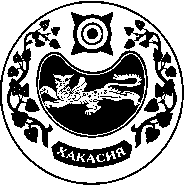 СОВЕТ ДЕПУТАТОВ   УСТЬ-БЮРСКОГО СЕЛЬСОВЕТА